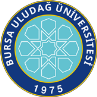 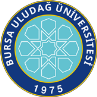 SAĞLIK BİLİMLERİ .ENSTİTÜSÜ / 2023-2024 EĞİTİM-ÖĞRETİM YILI / BAHAR DÖNEMİProgramı	:	Yüksek Lisans	Tezsiz Yüksek Lisans	Doktora Anabilim Dalı: 	: TIP-İMMÜNOLOJİİlk Yayın Tarihi: 29.04.2021	Revizyon No/Tarih:0	Sayfa 1 / 1Web sitemizde yayınlanan son versiyonu kontrollü dokümandır.Dersin KoduDersin AdıDersinDersinDersinDersinDersinÖğretim Üyesi Adı SoyadıSınav TarihiSınav SaatiSınavın YeriDersin KoduDersin AdıTürüTULAKTSÖğretim Üyesi Adı SoyadıSınav TarihiSınav SaatiSınavın YeriTİM6018Bilimsel Araştirma Teknikleri Ile Araştirma Yayin EtiğiZ203Dr.Öğr.Ü. Diğdem YÖYEN ERMİŞ04.06.202415:30İmmünoloji Anabilim DalıSAB5002BiyoistatistikZ2205Prof. Dr. İlker Ercan06.06.202408:50İlgili Ana Bilim DalıSAB6008 Fikirden PatenteS203 Prof.Dr. Gülşah Çeçener05.06.202413:00Enstitü A SalonuSAB6006Bilimsel Makale Yazma Ve Yayinlama SüreciS203 Prof. Dr. Neriman Akansel05.06.202410:30Enstitü A SalonuSAB6004Sağlık Hukukunun Genel İlkeleriS103Dr.Öğr.Üyesi Ayşenur Şahiner Caner05.06.202414:40Enstitü A SalonuTİM6002İleri İmmünolojiZ37Prof. Dr. Ferah BUDAK12.06.202409:00İmmünoloji Anabilim DalıTİM6004İmmünolojide Laboratuvar AraştırmaZ068Prof. Dr. H. Barbaros ORAL11.06.202409:00İmmünoloji Anabilim DalıTİM6008Kanser ve İmmün SistemS12Dr.Öğr.Ü. Diğdem YÖYEN ERMİŞ05.06.202409:00İmmünoloji Anabilim DalıTİM6012İmmün Sistem GenetiğiS24Prof. Dr. Ferah BUDAK03.06.202409:00İmmünoloji Anabilim DalıTİM6014Akım Sitometri UygulamalarıS146Prof. Dr. Ferah BUDAK04.06.202409:00İmmünoloji Anabilim DalıTIM6016Moleküler İmmünoloji UygulamalarıS146Prof. Dr. H. Barbaros ORAL05.06.202409:00İmmünoloji Anabilim DalıTez DanışmanlığıProf. Dr. H. Barbaros ORAL, Prof. Dr. Ferah BUDAK, Prof. Dr. Arzu YILMAZTEPE ORAL, Dr. Öğr. Üye. Diğdem YÖYEN ERMİŞ, Dr. Öğr. Üye. S. Haldun BAL08.06.202409:00İmmünoloji Anabilim DalıDoktora Uzmanlık alan DersiProf. Dr. H. Barbaros ORAL, Prof. Dr. Ferah BUDAK, Prof. Dr. Arzu YILMAZTEPE ORAL, Dr. Öğr. Ü. Diğdem YÖYEN ERMİŞ, Dr. Öğr. Üye. S. Haldun BAL07.06.202411:00İmmünoloji Anabilim DalıSeminerZ5Prof. Dr. H. Barbaros ORAL, Prof. Dr. Ferah BUDAK, Prof. Dr. Arzu YILMAZTEPE ORAL, Dr. Öğr. Üye. Diğdem YÖYEN ERMİŞ, Dr. Öğr. Üye. S. Haldun BAL07.06.202409:00İmmünoloji Anabilim Dalı